Era:                                                                                                    Date:                                                       Name:Era:                                                                                                    Date:                                                       Name:Questions (Form questions about the main ideas of each section of notes.  Helpful hint: Questions could be based on interpreting, showing examples, cause and effect, summarizing the main idea, inferring a what if, etc.)PopulismGoals of the Progressive Movement (or Party)MuckrakersEfficiency Progressives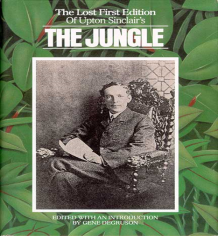 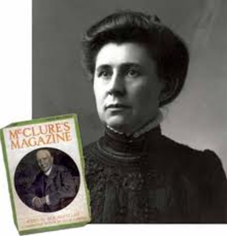 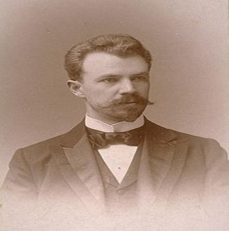 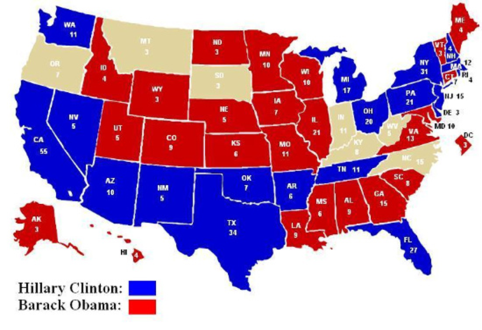 WisconsinRecallReferendumInitiative17th Amendment – African American LifeWomen’s Suffrage MovementSeneca Falls Convention                19th Amendment – Social Welfare ProgressivismCrimeIlliteracyAlcohol Abuse            Temperance            Prohibition            18th AmendmentChild LaborHealth & Safety                           1911 NY Fire                           Triangle Shirtwaist Factory FireSummary (Summarize the main idea/s of the notes on this page into 1-2 statements.  Helpful Hint: fit the main idea into a core theme.)Summary (Summarize the main idea/s of the notes on this page into 1-2 statements.  Helpful Hint: fit the main idea into a core theme.)